Тезисы доклада вице-президента Союза медицинского сообщества «Национальная Медицинская Палата» Александра Румянцева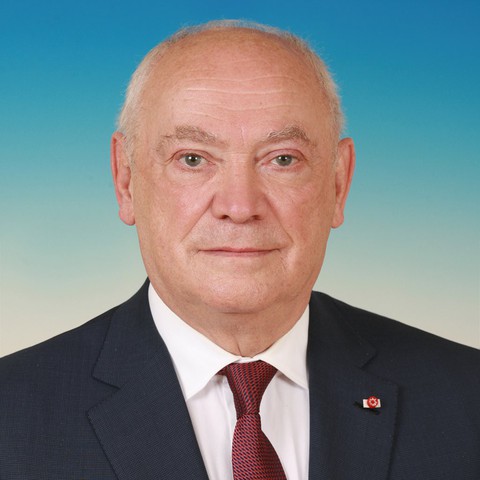 Работа Национальной медицинской палатой во взаимодействии с Минздравом РоссииНациональной медицинской палате 13 лет. В состав Союза медицинского сообщества Национальная медицинская палата входят 85 территориальных медицинских организаций и 88 профессиональных организаций, то есть более 300 000 врачей.Все территориальные и профессиональные организации – юридические лица, членство в организации основано на личном заявлении, что отражено в портфолио врачей. В течение 10 лет НацМедПалата представляет врачебное сообщество на основе соглашения с Минздравом России.1. Организация работы по принятию поправок в конституцию РФ.В 2020 году Союзом «НМП» была проведена масштабная работа по сбору предложений об изменениях в Конституцию РФ среди представителей медицинского сообщества, включая медицинских и научных работников, организаторов здравоохранения, представителей органов государственной власти в сфере охраны здоровья, ученых-правоведов, юристов, которая завершилась разработкой четырех основных поправок. Союз «Национальная Медицинская Палата» разработал пакет нормативных правовых актов по реализации каждой из 4-х поправок в Конституцию РФ, в том числе изменения в следующие нормативные правовые акты:1. в Проект Федерального конституционного закона «О Правительстве Российской Федерации» (Проект №1024645-7):в части установления единых правовых основ системы здравоохранения;2. в Бюджетный кодекс Российской Федерации;3. в Федеральный закон от 21 ноября 2011 г. №323-ФЗ «Об основах охраны здоровья граждан в Российской Федерации», в части касающейся:определения и установления единых правовых основ системы здравоохранения; полномочий федеральных органов государственной власти в сфере охраны здоровья; вопросов совместного ведения Российской Федерации и субъектов Российской Федерации в сфере охраны здоровья; полномочия органов местного самоуправления в сфере охраны здоровья; принципов охраны здоровья; доступности и качества медицинской помощи; исключения термина «медицинская услуга»;особого статуса медицинских работников;прав медицинских работников и фармацевтических работников и мер их стимулирования; социальных гарантий медицинским работникам; независимой медицинской экспертизы; условий крайней необходимости, обоснованного риска в деятельности медицинских работников.4. в Федеральный закон от 29 ноября 2010 г. №326-ФЗ «Об обязательном медицинском страховании в Российской Федерации»;5. в Федеральный закон от 29.12.2012 № 273-ФЗ «Об образовании в Российской Федерации»;6. в Федеральный закон от 6 октября 1999 г. №184-ФЗ «Об общих принципах организации законодательных (представительных) и исполнительных органов государственной власти субъектов Российской Федерации».7. в Федеральный закон от 06.10.2003 № 131-ФЗ «Об общих принципах организации местного самоуправления в Российской Федерации» в части касающейся: обеспечения доступности оказания медицинской помощи;социальных гарантий медицинским работникам;вопросов местного значения муниципального района; вопросов местного значения муниципального, городского округа.8. по внесению изменений в статьи 32, 37 Главы 4. «Функциональные основы организации местного самоуправления» проекта Федерального закона № 40361-8 «Об общих принципах организации местного самоуправления в единой системе публичной власти»;Одним из наиболее важных итогов этой работы стало предложение о внесении изменений в Федеральный закон от 21.11.2011 № 323-ФЗ «Об основах охраны здоровья граждан в Российской Федерации» в части дополнения его статьей 72.1 «Социальные гарантии медицинским работникам», закрепляющим статус медицинского работника и его социальные гарантии.2. Законотворческая деятельностьСоюз «Национальная Медицинская Палата» в 2016 году выступила автором проекта закона о введении уголовной ответственности за нападения на медицинских работников – принятого ГД РФ Федерального закона от 26 июля 2019 г. №206-ФЗ «О внесении изменений в Уголовный кодекс Российской Федерации и статью 151 Уголовно-процессуального кодекса Российской Федерации в части защиты жизни и здоровья пациентов и медицинских работников» и Федерального закона от 26 июля 2019 г. №229-ФЗ «О внесении изменений в Кодекс Российской Федерации об административных правонарушениях в части обеспечения прав граждан на медицинскую помощь».В течение 2017-2022 годов «Национальная Медицинская Палата» выступает с законодательными инициативами на:Законодательное закрепление независимой медицинской экспертизы как вида медицинской экспертизы, наделение правом проведения независимой медицинской экспертизы профессиональных некоммерческих медицинских организаций;необходимости законодательного определения термина «медицинская документация»;внесения изменений в статью 13 Федерального закона №323-ФЗ «Об основах охраны здоровья граждан в РФ» в части предоставления возможности получения доступа к медицинской документации экспертам для проведения независимой медицинской экспертизы и близким родственникам умерших пациентов;об исключении из Федерального закона №323-ФЗ «Об основах охраны здоровья граждан в РФ» термина «медицинская услуга», определения медицинской помощи как комплекса мероприятий, направленных на поддержание и восстановление здоровья, включающих в себя медицинское вмешательство или комплекс медицинских вмешательств, направленных на профилактику, диагностику и лечение заболеваний, медицинскую реабилитацию и имеющих самостоятельное законченное значение, - восстановление истинного значения медицинской помощи;необходимости определения телемедицинской деятельности как вида медицинской помощи;расширения комплекса прав медицинских работников, в том числе и по отношению к пациентам;нормативного закрепления непрерывности профессионального образования медицинских работников; исключения клинических рекомендаций из системы императивных, обязательных к исполнению документов;введению ответственности уполномоченных органов исполнительной власти в сфере здравоохранения, органов государственной и муниципальной власти в сфере охраны здоровья за:ненадлежащую организацию оказания населению первичной медико-санитарной помощи, специализированной, скорой медицинской помощи и паллиативной медицинской помощи;за создание ненадлежащих условий для развития медицинской помощи, обеспечения ее качества и доступности;ненадлежащую организацию обеспечения граждан лекарственными препаратами, в том числе лекарственными препаратами для лечения заболеваний, включенных в перечень жизнеугрожающих и хронических прогрессирующих редких (орфанных) заболеваний, приводящих к сокращению продолжительности жизни гражданина или инвалидности.о снижении размера уголовной ответственности медицинских работников по статьям Уголовного кодекса РФ, связанным с ненадлежащим оказанием медицинской помощи, за счет отказа от такого вида ответственности как лишение свободы, введения альтернативных лишению свободы видов наказания;3. Регуляторная гильотинаСоюз «Национальная Медицинская Палата» стала активным участником экспертной деятельности «Рабочей группы от экспертного и делового сообщества в сфере здравоохранения при подкомиссии по совершенствованию контрольных (надзорных) и разрешительных функций федеральных органов исполнительной власти при Правительственной комиссии по проведению административной реформы». В 2020-2021 году на группе было рассмотрено 239 проектов нормативных правовых актов, в том числе проектов изменений в федеральные законы, постановления Правительства РФ, приказы Минздрава России. Для работы над проектами «Национальная Медицинская Палата» привлекает все территориальные и профессиональные некоммерческие медицинские организации, являющиеся членами «Национальной Медицинской Палаты» - врачей, руководителей медицинских организаций, научных работников, юристов, работающих в сфере здравоохранения.4. Непрерывное медицинское образованиеСоюз НМП сыграл основную роль в создании и становлении непрерывного медицинского образования. Нами создано специальное подразделение при НМП, которое занимается образовательными программами, которые проводят профессиональные некоммерческие медицинские объединения. В определённые периоды их до одной тысячи в месяц. Наши мероприятия не имеют отношения к образовательным мероприятиям, которые проводят образовательные организации. Там не решен вопрос с наличием большого числа коммерческих структур, которые за деньги выдают липовые документы в день оплаты. Руководство системой НМО осуществляет отдел, возглавляемый академиком А.Ш. Ревишвили. Мы остаёмся сторонниками мировой практики, когда каждый доктор в течении пяти лет должен набрать 250 баллов по 50 баллов ежегодно.Данные по образовательным мероприятиям за 2022 год:Количество рассмотренных заявок на ОМ: всего 12.352, на аудиторные 2.858, онлайн 7.452, смешанные 2.042.Одобренных заявок 97%Количество участников подтверждённое активацией ИКП 1.277.623 челКоличество организаторов 194Количество специальностей 785. Национальная медицинская палата является базовой организацией Совета по профессиональным квалификациям в здравоохранении, одним из полномочий которого является разработка и актуализация профессиональных стандартов и квалификационных требований в сфере здравоохранения. Несмотря на имевшиеся в ряде случаев разногласия с главными внештатными специалистами и сотрудниками Минздрава России в настоящее время Минтрудом России утверждено 79 профессиональных стандартов; 22 находятся на согласовании в Минздраве России; 2 находятся на доработке у профессиональных медицинских организаций.6. Союз НМП проводит большую работу с профессиональными организациями. Так, активизирована их работа по разработке клинических рекомендаций по оказанию медицинской помощи. Представители НМП представляют большинство в составе Научно-практического совета Минздрава России во главе с его председателем, академиком РАН С.В. Готье. Ведется работа по объединению однопрофильных организаций в ассоциации, например, такая как АОР и др. НМП считает важным участие организаций в аккредитации специалистов.7. Территориальными некоммерческими медицинскими организациями – членами НМП организована работа по аккредитации медицинских работников. В 67 субъектах создано 3430 подкомиссий по всем врачебным специальностям, НМП разработан информационный продукт по ведению регистра членов аккредитационных комиссий. В настоящее время ведётся работа с Минздравом России по вопросу оплаты труда членов аккредитационных комиссий.8. В результате совместной работы с ФФОМС, в том числе по вопросам контроля качества оказания медицинской помощи, в 2016-2022 г.г. большая часть предложений, поступивших от членов НМП, была учтена: были внесены поправки в приказы Минздрава России от 28.02.2011г. №158н и от 28.02.2019г. №108н "Об утверждении Правил обязательного медицинского страхования" и ФФОМС от 01.12.2010 №230 и последующие "Об утверждении Порядка организации и проведения контроля объемов, сроков, качества и условий предоставления медицинской помощи по обязательному медицинскому страхованию".9. Последовательная работа НМП в области страхования привела к распространению практики страхования ответственности медицинских работников в субъектах Федерации. В настоящее время страхование профессиональной ответственности осуществляется в ряде регионов: Новосибирская область, Воронежская область, Краснодарский край, Свердловская область, Татарстане и других субъектах.10. В 2016 году в соответствии со ст.58 федерального закона № 323-ФЗ «Об основах охраны здоровья граждан в Российской Федерации» организована работа по проведению независимой медицинской экспертизы. Эффективность данной работы привела к тому, что существенно возросло число обращений Следственного комитета РФ различного уровня по поводу проведения такой экспертизы специалистами НМП. Всего за период 2016 - 2022 гг. проведено более 200 таких экспертиз, из них 87 назначено ГСУ СК РФ в различных субъектах РФ. В настоящее время, в связи с организацией в структуре СК РФ собственного отдела по производству экспертиз, запросы на проведение экспертизы в НМП практически не поступают. В перспективе деятельность комиссий по независимой медицинской экспертизе при территориальных профессиональных некоммерческих организациях будет сосредоточена на проведении экспертиз в рамках досудебного урегулирования медицинских споров.11. Правовая защита медицинских работников является одним из основных направлений работы территориальных палат НМП. Юридическая поддержка врачей обеспечивается во многих территориальных организациях (Новосибирская область, Краснодарский край, Смоленская область, Московская область. В Свердловской области создан клуб юристов медицинских организаций и работает чат «медицинские юристы».12. Одной из причин предъявления претензий к медицинским работникам является распространение на них закона от 07.02.1992 N 2300-1 «О защите прав потребителей», в соответствии с которым рассматриваются дела о некачественном оказании услуг. НМП предложено исключить понятие «медицинская услуга» из практики оказания медицинской помощи в государственных и муниципальных медицинских организациях. В настоящее время данное предложение поддержано Комитетом Государственной Думы по охране здоровья.13. Просветительская деятельность «Национальной Медицинской Палаты» реализована в форме создания циклов видео-лекций для медицинских работников по правовым аспектам деятельности медицинских работников и медицинских организаций, организации очных циклов лекций для медицинских работников конкретных медицинских организаций, а также для студентов медицинских ВУЗов и юридических ВУЗов, в форме организации и участия юридической службы «Национальной Медицинской Палаты», ученых-правоведов – экспертов «Национальной Медицинской Палаты» в конференциях для медицинских работников, организованных «Национальной Медицинской Палатой», проводимых медицинскими профессиональными некоммерческими организациями. В 2020-2022 г.г. «Национальной Медицинской Палатой» был реализован социально-значимый проект «Школа правовой грамотности для медицинских работников».В рамках этого проекта было проведено в 8 регионах Российской Федерации 8 выездных очных обучающих Конференций для медицинских работников под общим названием «Юридическая школа для медицинских работников» Помимо очных мероприятий в рамках этого проекта создан бесплатный обучающий портал WWW.VRACHPRAV-NMP.RU, на котором в формате видео-лекций с последующим тестированием размещены лекции, ориентированные на практикующих врачей, главных врачей, студентов медицинских вузов. Совместная работа с Всероссийским государственным университетом юстиции (РПА Минюста России) привела к созданию в составе НацМедПалаты Комитета по вопросам права и формирование на основании соглашений 10 отделений в субъектах Федерации.На сайте Союза «НМП» работает оn-line центр консультационной юридической поддержки медицинских работников, который призван помогать врачам в решении правовых вопросов. Юристы НМП оказывают бесплатную юридическую помощь на досудебном этапе врачам по различным аспектам медико-правовой специализации: законотворческая работа, претензионно-исковая работа, корпоративное право, уголовное право, трудовое право, лицензирование, общеправовая работа.14. С учётом предложений НМП Минздрав России ещё в 2014 г. рекомендовал субъектам РФ увеличить базовые оклады работников здравоохранения до 55-60%. В настоящее время апробируются Единые рекомендации по оплате труда медицинских работников, согласно которым базовый оклад должен составлять не менее 55% в структуре заработной платы.Учтены предложения НМП по распространению программы «Земский доктор» не только на сельские поселения, но и на малые города с численностью населения до 50 тыс. человек, а также сняты ограничения по возрасту (ранее – до 35 лет).Учтены предложения НМП по увеличению числа бюджетных мест для студентов и ординаторов, в первую очередь имеющих целевое направление.15. Союз НМП и его окружные и региональные отделения ведут большую культурно-общественную деятельность. Например - организация и проведение конкурсов. (Пермский край - конкурсы «Врач года» и «Мой лучший доктор» среди пациентов; Ежегодный областной конкурс профессионального мастерства «Врач года» проводится по инициативе Новосибирской областной ассоциации врачей; В Алтайской республике по инициативе ассоциации вручаются номинации ко Дню медицинского работника «Врач года» и «ЗА ВЕРНОСТЬ ПРОФЕССИИ»; в Свердловской области работают два Фотопроекта «Доктор после работы» и «Сельский доктор». В Татарстане ежегодно проводится конкурс на лучшего врача «АК чэчэклэр». «Врач года» - за добросовестное выполнение профессионального долга и гуманизм; «Лучший врач первичного звена» - за любовь и трепетное отношение к своему делу; «Уникальный случай» - за искусство, мастерство и решительность; «Медицинский работник года» - за преданность профессии и признание; «Легенда здравоохранения» - за честь, достоинство и патриотическое воспитание молодого поколения. Праздник проходит очень красочно с вручением подарков и выдачей сертификата на учебу в зарубежные страны. Ежегодно Президент Республики вручает автомобиль.Свои печатные издания имеются в Самарской области - два периодических журнала «Личный врач» и «Вестник СОАВ», в Чеченской Республике – «Медицинский вестник», в Ленинградской области выходит Журнал «Вестник медицины» в электронном виде и в печатном, раз в квартал. В Омской области Палата сотрудничает с еженедельником «Аргументы и факты», В Алтайском крае под эгидой Ассоциации врачей и Министерства здравоохранения Республики Алтай выпускается профессиональная газета «Эмчи – Доктор»; Ассоциация медицинских работников Республики Татарстан совместно с Министерством здравоохранения Республики Татарстан издает медицинский журнал Healthy Nation (Здоровье нации).16. НацМедПалата ставит перед собой следующие задачи:достичь 100% участия врачей страны в нашем сообществе, когда каждый врач обязуется исполнять Врачебный кодекс, постоянно повышать свою квалификацию, а Палата защищает врачей;реализовать введение саморегулирования профессиональной деятельности. В соответствии со статьей 76 ФЗ- 323 о здравоохранении и постановлении Правительства России НМП возможна передача государственных функций. Она вправе принимать участие: в аттестации врачей для получения ими квалификационных категорий; в заключении соглашений по тарифам на медицинские услуги в системе обязательного медицинского страхования и в деятельности фондов обязательного медицинского страхования;в разработке территориальных программ государственных гарантий бесплатного оказания гражданам медицинской помощи; в формировании аккредитационных комиссий и проведении аккредитации специалистов (п. 4 введен Федеральным законом от 29.12.2015 N 389-ФЗ); в работе комиссий по оценке последствий принятия решения о ликвидации медицинской организации, подведомственной исполнительному органу государственной власти субъекта Российской Федерации или органу местного самоуправления, прекращении деятельности ее обособленного подразделения.НацМедПалата и сейчас уже исполняет ряд государственных функций, но на общественных началах. Она воплотила идею: учат одни, допускают к профессиональной деятельности другие. Учат ВУЗы, допускают к практической работе врачи высокой квалификации, не аффилированные с учебными заведениями. Сегодня все аккредитационные комиссии в регионах возглавляют представителиНМП. К этой огромной работе привлечены 29 тыс. наших врачей. Это настоящие подвижники. Вопрос о материальной компенсации им до сих пор не решен.